Reviewer comment : From the simulation report provided (SV-A System Design Parameters report), it does not appear that the Baseline fans in parallel VAV fan-powered boxes are sized for 50% of peak primary airflow and modeled with 0.35 W/cfm (0.74 W/L/s) fan power and a minimum flow setpoint of 30% of peak (or minimum ventilation rate) per G3.1.3.14.Update the Baseline Case energy model, update the MEPC, and provide the simulation input/output reports to confirm the changes made.Case1 : Without implementing comment and G3.1.3.14 and kept the parameters as default.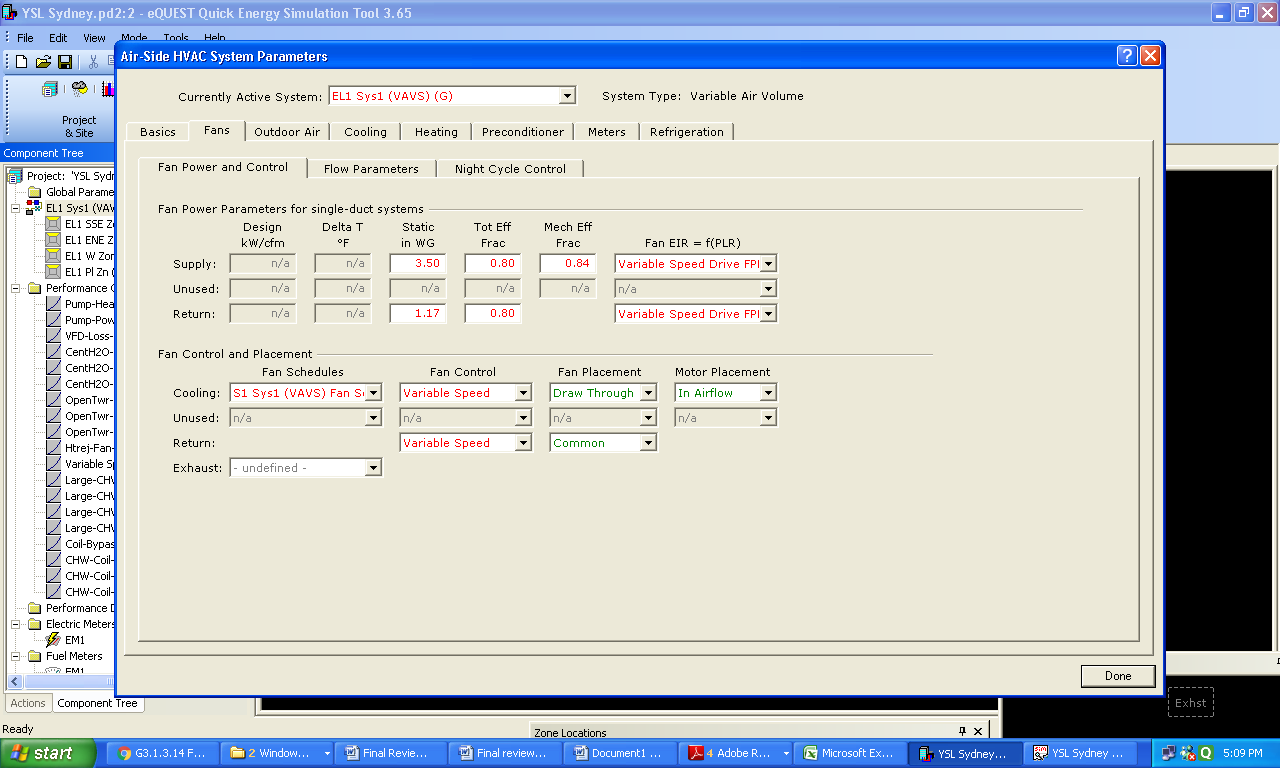 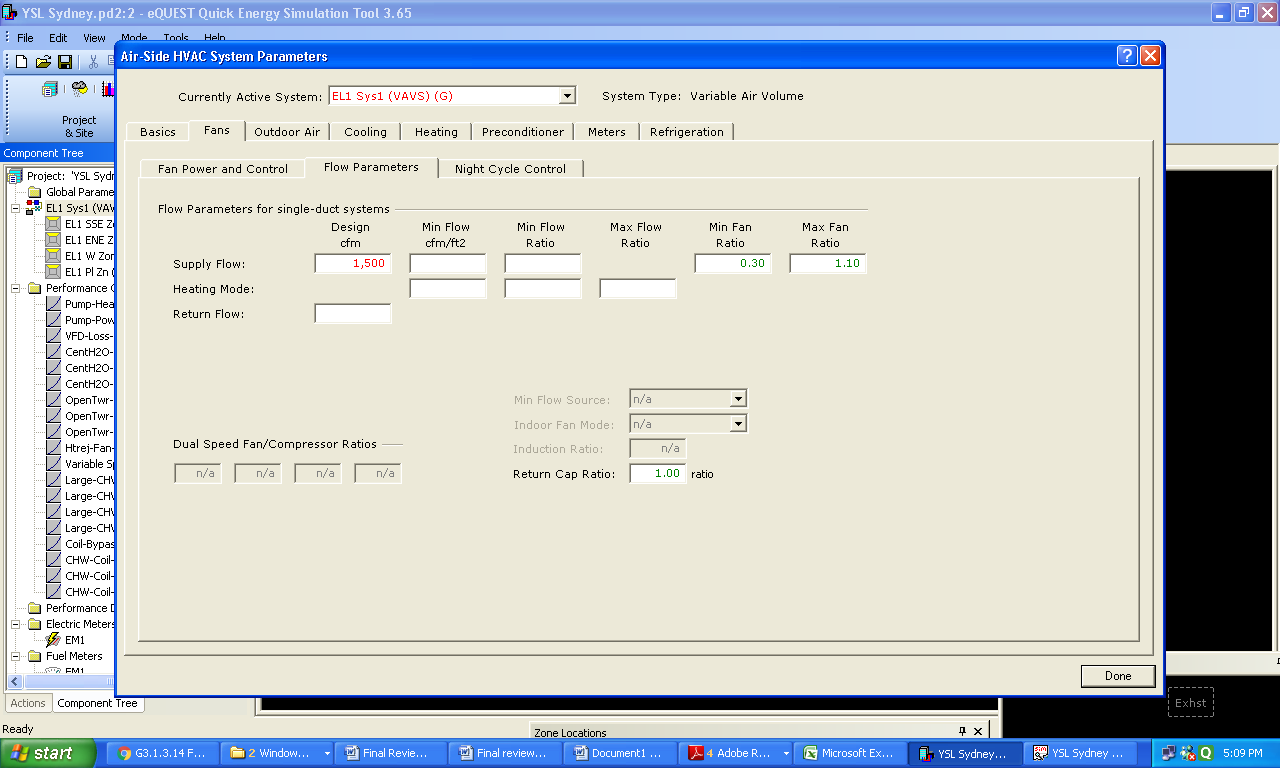 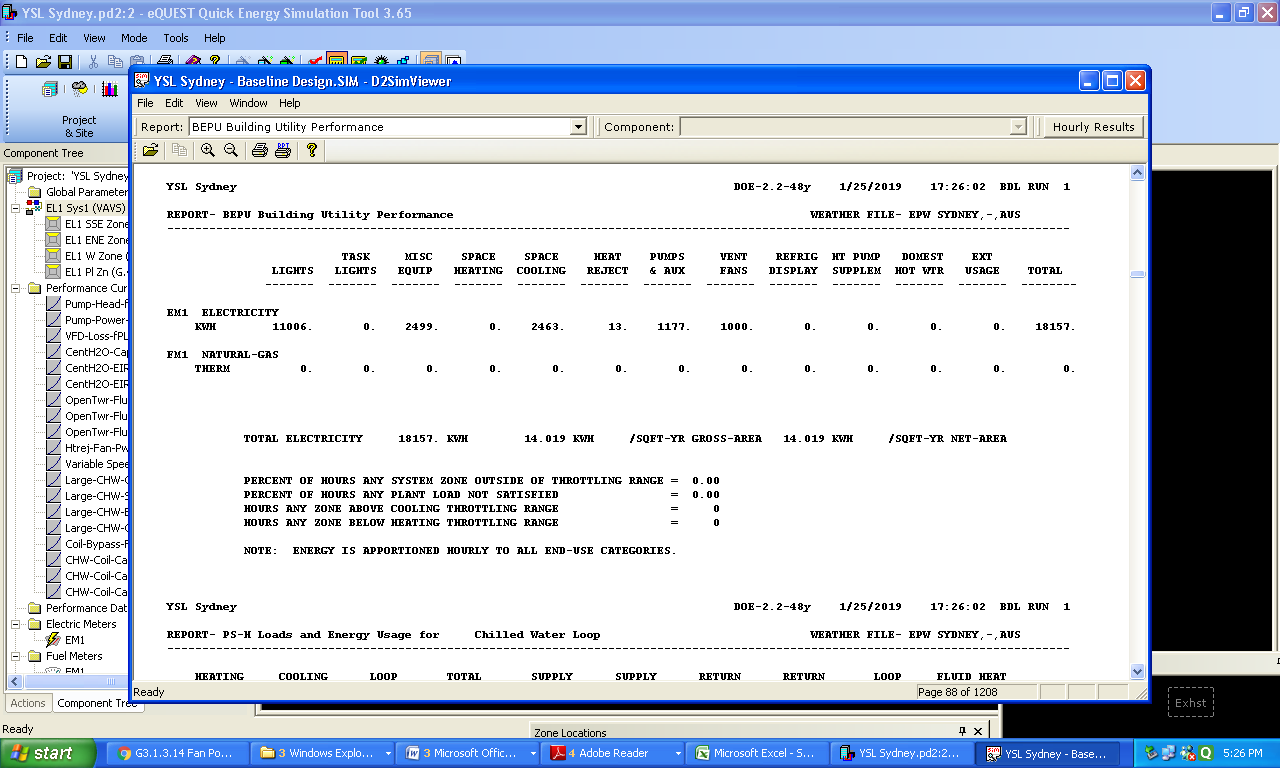 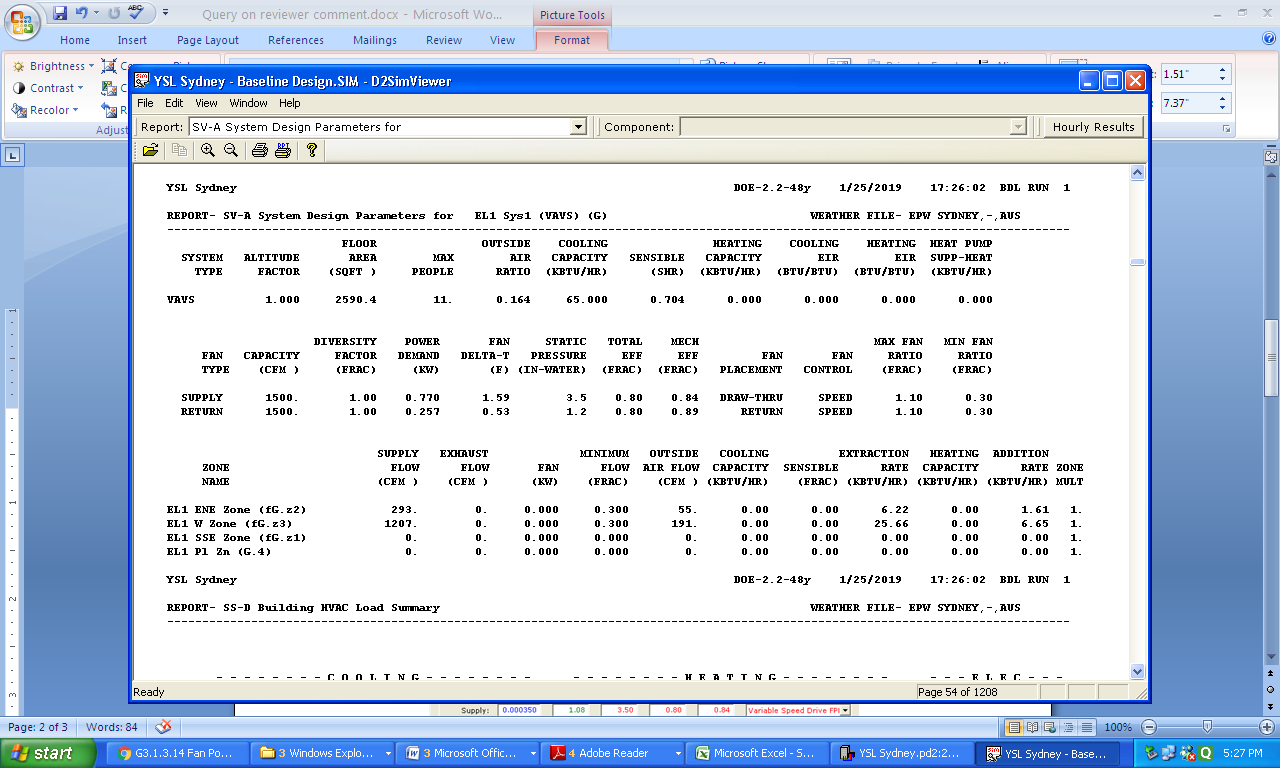 Case 2:After implementing the comments and G3.1.3.14: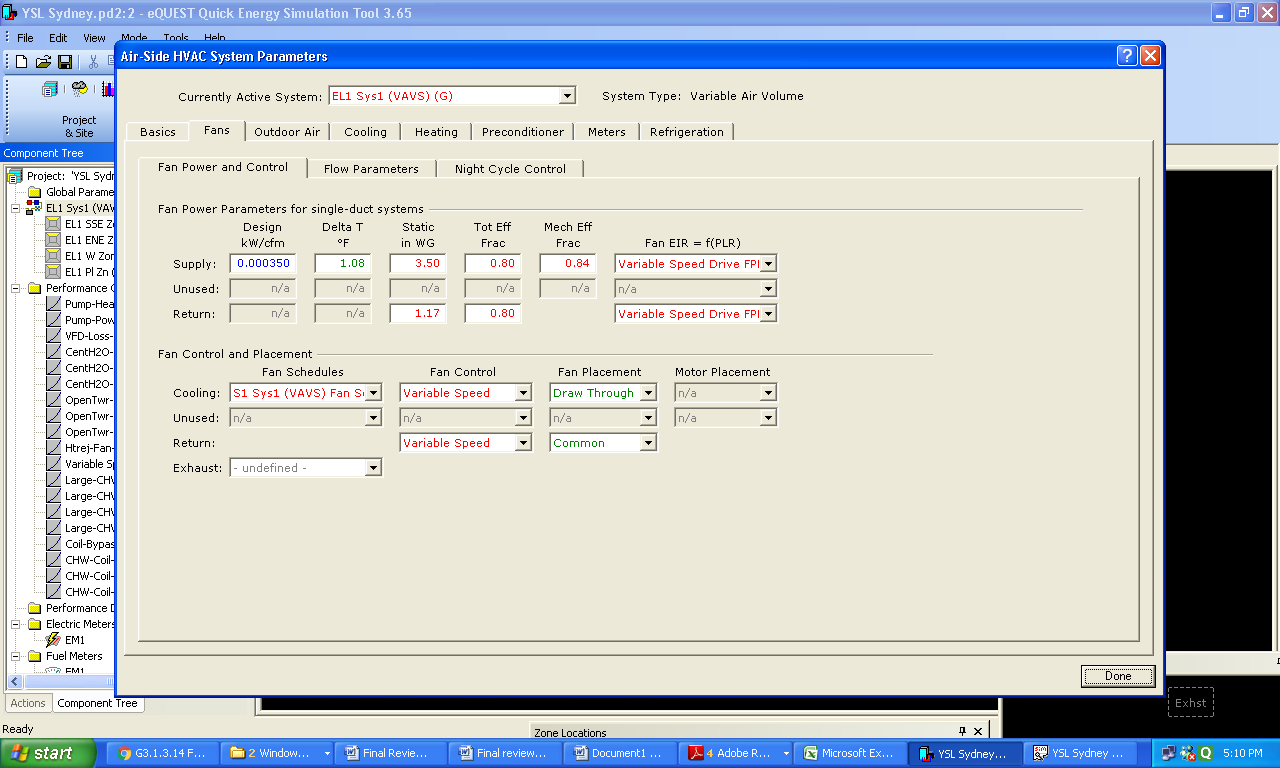 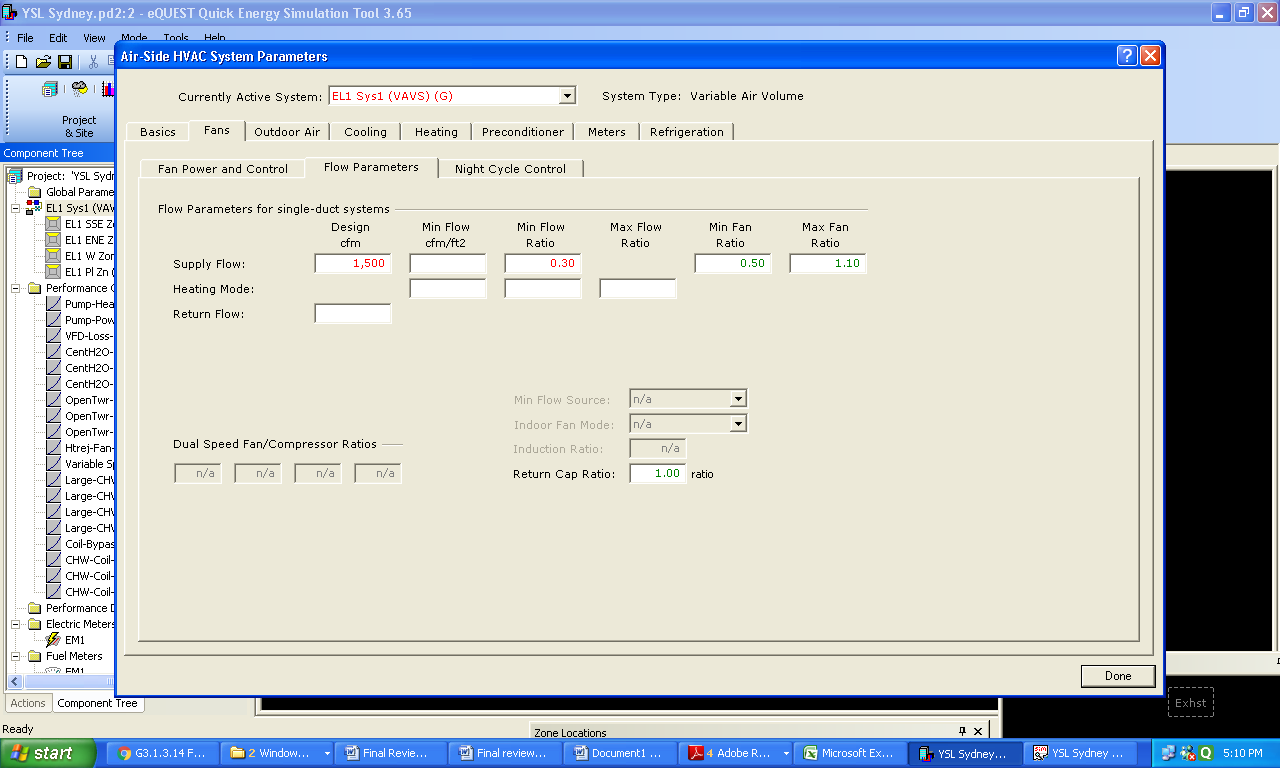 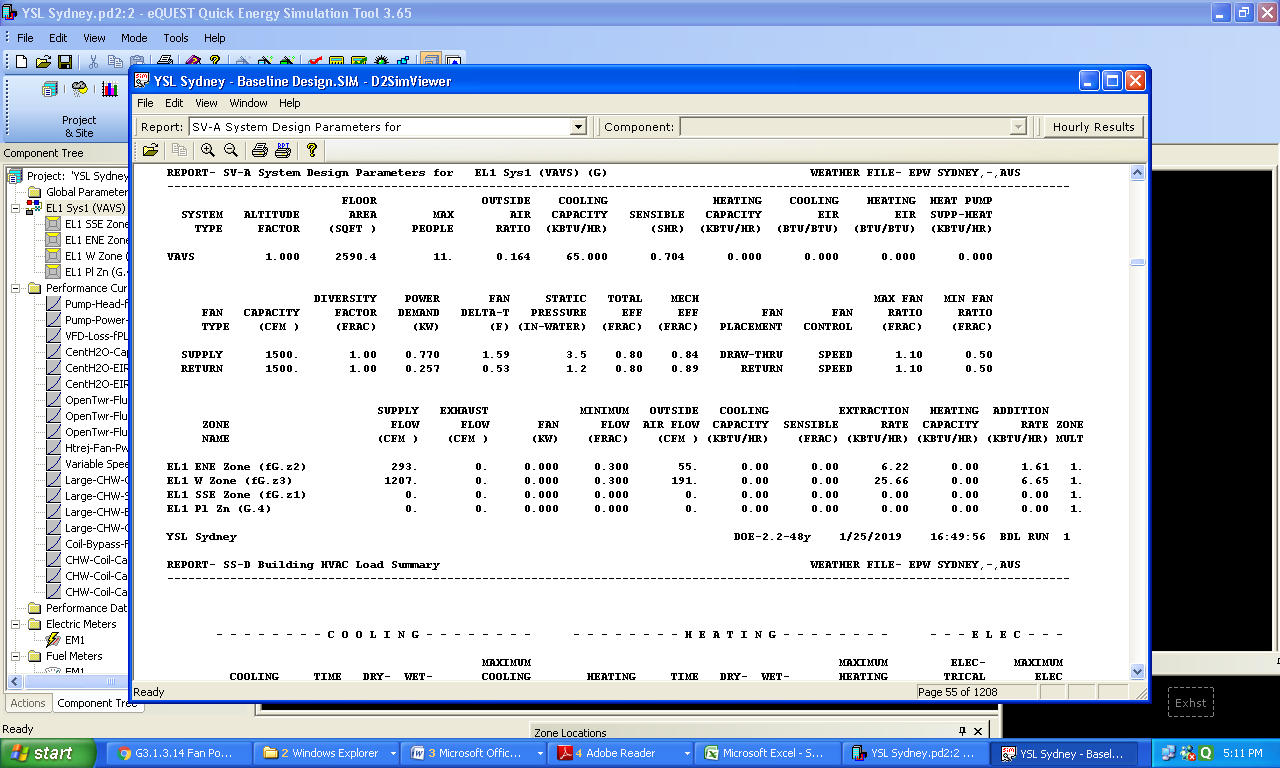 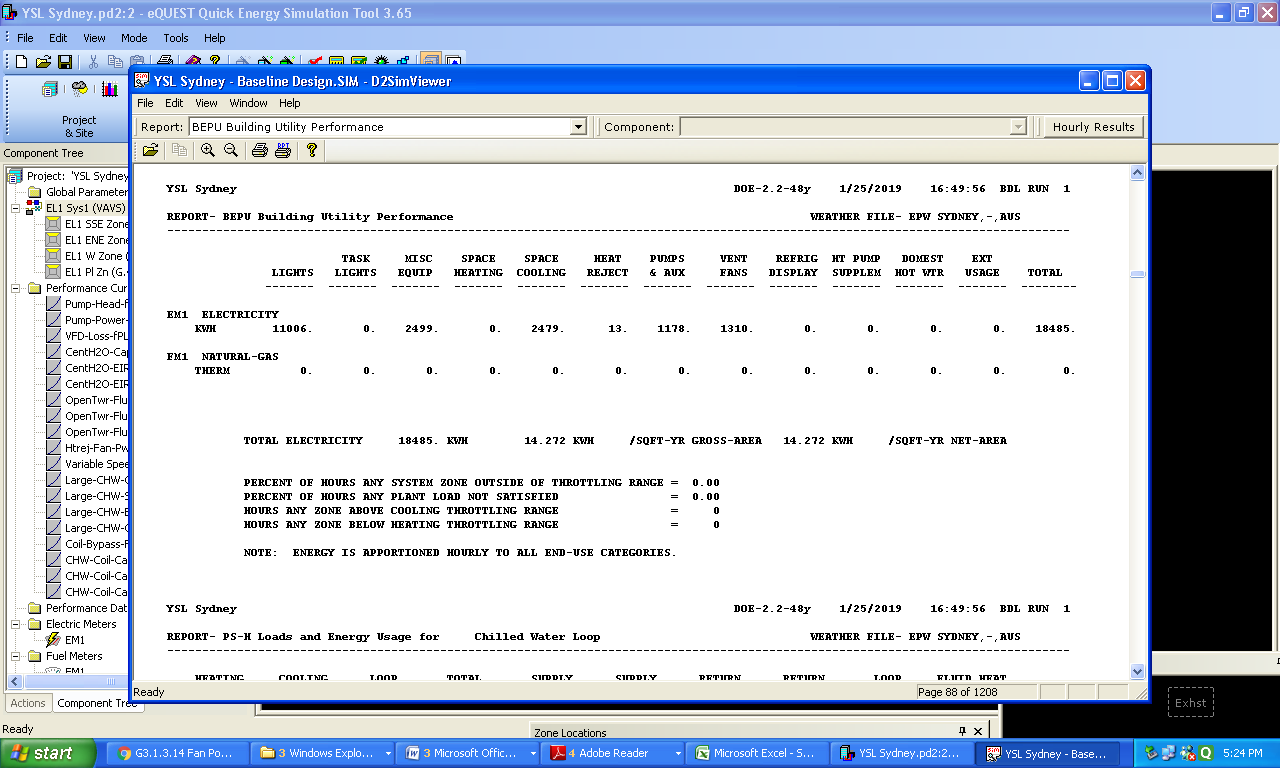 Despite m aking changes, the fan power  is same and  Ventilation Fan energy consumption  increases.  Here, the main concern is fan power is reamin same.